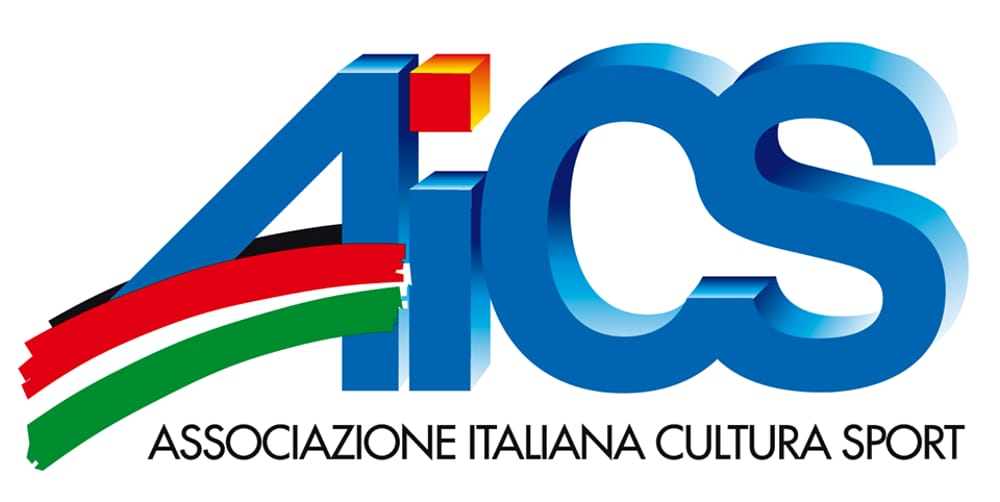 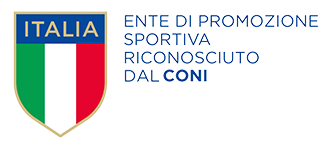 DOMANDA DI AMMISSIONE A SOCIOIl sottoscritto/a……………………………………………………………………............................................................ nato/a………………………................il…………………………residente a…………………………............................. in Via…………………………………………….......................................n………….....CAP…………………………………… Tel…………………………….......Codice Fiscale………………………………………………………………........................... Fax……………………………......................................Email………………………………………..............................CHIEDEdi essere ammesso a socio dell’associazione. Dichiara inoltre di  aver preso visione e accettato lo statuto sociale ed il regolamento interno, quale socio della Associazione /circolo…………………...............................................................……………………………… attenendosi a pagare la quota sociale determinata per l'anno…………….in euro……………… (…………………….).Ricevuta l'informativa sull'utilizzazione dei miei dati personali ai sensi dell'art. 13 del decreto le- gislativo numero 196 del 30 giugno 2003, recante  il nuovo “Codice in materia di protezione  dei dati personali”, consento  al loro trattamento nella misura necessaria per il perseguimento degli scopi statuari.Ai sensi dell'art. 13 del decreto legislativo n. 196/2003, recante disposizioni sul nuovo “Codice in materia di protezione  dei dati personali”  si informa che i dati da Lei forniti formeranno oggetto di trattamento nel rispetto della normativa sopra richiamata e degli obblighi di riservatezza.Tali dati verranno trattati  per finalità istituzionali, quindi strettamente connesse e strumentali al- l'attività statutaria.Il trattamento dei dati avverrà mediante  utilizzo di supporto  telematico  o car- taceo idonei a garantire la sicurezza e la riservatezza.  In relazione ai predetti  trattamenti Lei potrà esercitare i diritti di cui all'art. 7 del  D.lgs. n. 196/2003  (cancellazione, modifica, opposizione  al trattamento).Data .......................Firma ......................................…